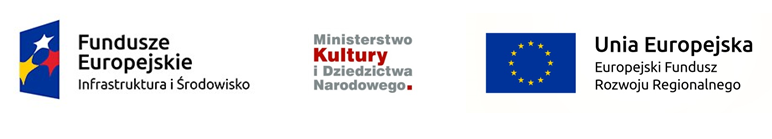 Załącznik 1.WZÓR WNIOSKU O DOFINANSOWANIEINWESTYCJE W INFRASTRUKTURĘ/INWESTYCJE PRODUKCYJNEPROGRAM OPERACYJNY INFRASTRUKTURA I ŚRODOWISKO 2014-2020PRIORYTET: VIII Ochrona dziedzictwa kulturowego i rozwój zasobów kulturyDZIAŁANIE: 8.1 Ochrona dziedzictwa kulturowego i rozwój zasobów kulturyPODDZIAŁANIE: nie dotyczySPIS TREŚCIA.	PODMIOT ODPOWIEDZIALNY ZA REALIZACJĘ PROJEKTU	3B.	OPIS INWESTYCJI I JEJ LOKALIZACJI; WYJAŚNIENIE NA TEMAT ZGODNOŚCI INWESTYCJI Z ODPOWIEDNIMI OSIAMI PRIORYTETOWYMI PROGRAMU OPERACYJNEGO LUB PROGRAMÓW OPERACYJNYCH ORAZ PRZEWIDYWALNEGO WKŁADU INWESTYCJI W REALIZACJĘ SZCZEGÓŁOWYCH CELÓW TYCH OSI PRIORYTETOWYCH ORAZ PRZEWIDYWANEGO WKŁADU W ROZWÓJ SPOŁECZNO - GOSPODARCZY	5C.	KOSZT CAŁKOWITY I KOSZT KWALIFIKOWALNY	11D.	PRZEPROWADZONE STUDIA WYKONALNOŚCI, W TYM ANALIZY WARIANTÓW I ICH WYNIKI	16E.	ANALIZA KOSZTÓW I KORZYŚCI, W TYM ANALIZA EKONOMICZNA I FINANSOWA, ORAZ OCENA RYZYKA	19F.	ANALIZA ODDZIAŁYWANIA NA ŚRODOWISKO, Z UWZGLĘDNIENIEM POTRZEB DOTYCZĄCYCH PRZYSTOSOWANIA SIĘ DO ZMIANY KLIMATU I ŁAGODZENIA ZMIANY KLIMATU, A TAKŻE ODPORNOŚCI NA KLĘSKI ŻYWIOŁOWE	27G.	PLAN FINANSOWY UWZGLĘDNIAJĄCY CAŁKOWITĄ PRZEWIDYWANĄ KWOTĘ ŚRODKÓW FINANSOWYCH I PRZEWIDYWANE WSPARCIE Z FUNDUSZY, EBI I WSZYSTKICH POZOSTAŁYCH ŹRÓDEŁ FINANSOWANIA, WRAZ ZE WSKAŹNIKAMI RZECZOWYMI I FINANSOWYMI STOSOWANYMI W CELU MONITOROWANIA POSTĘPÓW, Z UWGZLĘDNIENIEM STWIERDZONYCH RODZAJÓW RYZYKA	35H.	HARMONOGRAM REALIZACJI PROJEKTU	39I	DZIAŁANIA INFORMACYJNO-PROMOCYJNE	41J.	CZY PROJEKT PODLEGA PROCEDURZE PRAWNEJ W ZWIĄZKU Z BRAKIEM ZGODNOŚCI Z PRAWEM UNIJNYM?	42K.	CZY PRZEDSIĘBIORSTWO BYŁO LUB JEST OBJĘTE PROCEDURĄ ODZYSKIWANIA WKŁADU UNIJNEGO W NASTĘPSTWIE PRZENIESIENIA DZIAŁALNOŚCI PRODUKCYJNEJ POZA OBSZAR OBJĘTY PROGRAMEM?	42L.	UDZIAŁ INICJATYWY JASPERS W PRZYGOTOWANIU PROJEKTU	43M.	STATUS PROJEKTU W ODNIESIENIU DO ART. 102 ROZPORZĄDZENIA (UE) NR 1303/2013	43N.	PODSUMOWANIE ZMIAN WPROWADZONYCH DO FORMULARZA WNIOSKU W PRZYPADKU DUŻEGO PROJEKTU PODLEGAJĄCEGO MODYFIKACJI	43O.	POTWIERDZENIE PRZEZ WŁAŚCIWY ORGAN KRAJOWY	43P.	ZAŁĄCZNIKI	44A.	PODMIOT ODPOWIEDZIALNY ZA REALIZACJĘ PROJEKTU A.1	Instytucja odpowiedzialna za wniosek (tj. instytucja pośrednicząca lub instytucja wdrażająca)A.2 	Podmiot  odpowiedzialny za realizację projektu (beneficjent)A.3	Szczegółowe informacje na temat przedsiębiorstwa (wypełniane tylko w przypadku inwestycji produkcyjnych)A.3.1	Nazwa przedsiębiorstwa:Max. 200 znakówA.3.2	Czy przedsiębiorstwo spełnia kryteria Małych i Średnich Przedsiębiorstw (MŚP)? A.3.3	Obroty (wartość w mln PLN i rok)A.3.3.1 Wartość w mln PLN: 			A.3.3.3 Wartość w mln PLN: A.3.3.2 Rok: 					A.3.3.4 Rok: A.3.4	Całkowita liczba pracowników (wartość i rok):A.3.4.1 Liczba pracowników:			A.3.4.3 Liczba pracowników:A.3.4.2 Rok: 					A.3.4.4 Rok: A.3.5	Struktura grupy:Czy 25 % lub więcej kapitału lub praw głosu w przedsiębiorstwie należy do jednego przedsiębiorstwa lub grupy przedsiębiorstw nieobjętych definicją MŚP?Należy wskazać nazwę i opisać strukturę grupy.Max. 1750 znakówA.4	Potencjał podmiotu odpowiedzialnego za realizację projektu – w odniesieniu do jego zdolności technicznej, prawnej, finansowej i administracyjnej.A.4.1 	Potencjał techniczny (należy co najmniej przedstawić ogólny zarys wiedzy fachowej wymaganej w celu realizacji projektu oraz podać liczbę pracowników dysponujących taką wiedzą, którzy są zatrudnieni w organizacji i przydzieleni do danego projektu).Max. 1750 znakówA.4.2 	Potencjał prawny (należy co najmniej wskazać status prawny beneficjenta pozwalający mu na realizację projektu oraz zdolność beneficjenta do podejmowania w razie potrzeby czynności prawnych). Max. 1750 znakówA.4.3 	Potencjał finansowy (należy co najmniej potwierdzić zdolność finansową podmiotu odpowiedzialnego za realizację projektu, aby wykazać, że oprócz innych realizowanych przez niego działań jest on w stanie zagwarantować płynność w zakresie odpowiedniego finansowania projektu w celu zapewnienia jego odpowiedniej realizacji i dalszego funkcjonowania).Max. 1750 znakówA.4.4 	Potencjał administracyjny (należy co najmniej wskazać projekty finansowane przez UE lub podobne projekty zrealizowane w ciągu ostatnich dziesięciu lat oraz, w przypadku braku takich przykładów, wskazać, czy uwzględniono potrzeby w zakresie pomocy technicznej; należy odnieść się do ustaleń instytucjonalnych, takich jak istnienie jednostki realizującej projekt posiadającej zdolność do wdrożenia i realizacji danego projektu oraz, w miarę możliwości, przedstawić proponowany schemat organizacyjny dotyczący wdrażania i realizacji).Max. 1750 znakówA.5	Informacje na temat wszelkich planowanych i ewentualnie przyjętych istotnych ustaleń instytucjonalnych ze stronami trzecimi dotyczących realizacji projektu oraz skutecznego funkcjonowania infrastruktury projektuMax. 1750 znakówA.5.1 	Należy szczegółowo opisać, w jaki sposób infrastruktura będzie zarządzana po zakończeniu projektu (tj. nazwa operatora, metoda wyboru – zarządzanie publiczne, koncesja, rodzaj umowy, itp...)Max. 1750 znakówB.	OPIS INWESTYCJI I JEJ LOKALIZACJI; WYJAŚNIENIE NA TEMAT ZGODNOŚCI INWESTYCJI Z ODPOWIEDNIMI OSIAMI PRIORYTETOWYMI PROGRAMU OPERACYJNEGO LUB PROGRAMÓW OPERACYJNYCH ORAZ PRZEWIDYWALNEGO WKŁADU INWESTYCJI W REALIZACJĘ SZCZEGÓŁOWYCH CELÓW TYCH OSI PRIORYTETOWYCH ORAZ PRZEWIDYWANEGO WKŁADU W ROZWÓJ SPOŁECZNO - GOSPODARCZYB.1	Program operacyjny i priorytetB.1.1	Czy projekt jest zawarty w wykazie dużych projektów programu operacyjnego?B.2.	Kategoryzacja działań związanych z projektemB.3.	Opis projektu B.3.1	Należy przedstawić krótki (maksymalnie 2 strony) opis projektu (prezentując jego cel, lokalizację, obecną sytuację, kwestie, których będzie dotyczył, infrastrukturę, jaka ma zostać stworzona itp.), mapę, na której wskazano obszar projektu, dane georeferencyjne oraz główne elementy projektu wraz z szacunkami dotyczącymi ogólnych kosztów każdego z nich (bez podziału na koszty związane z działaniami).W przypadku inwestycji produkcyjnych należy przedstawić szczegółowy opis techniczny obejmujący: opis wykonanych prac i ich główne cechy charakterystyczne, główne rodzaje działalności gospodarczej i podstawowe elementy struktury finansowej przedsiębiorstwa, główne aspekty inwestycji, opis technologii produkcji i wyposażenia oraz opis produktów.Max. 7000 znakówB.3.2 	Czy projekt stanowi etap ogólnego/większego projektu?B.3.3	Jeżeli projekt stanowi etap ogólnego/większego projektu, należy przedstawić krótki opis proponowanych etapów realizacji oraz wyjaśnić, w jaki sposób są one technicznie i finansowo niezależne. Należy wyjaśnić, jakie kryteria wykorzystano w celu określenia podziału projektu na etapy. Należy przedstawić udział (procentowy), jaki obejmuje dany etap w odniesieniu do ogólnego projektu. Jeżeli projekt jest współfinansowany z co najmniej dwóch programów operacyjnych, należy wskazać, które jego części wchodzą w zakres którego programu operacyjnego, oraz przedstawić ich proporcjonalną alokację.Max. 3500 znakówB.3.4 	Czy Komisja Europejska wcześniej zatwierdziła którąkolwiek część przedmiotowego ogólnego/większego projektu? Jeżeli tak, proszę podać numer CCI zatwierdzonego projektu.CCI:Jeżeli przedmiotowy projekt stanowi część rozłożonego na etapy dużego projektu, którego poprzedni etap/etapy zrealizowano w latach 2007–2013, należy przedstawić opis celów fizycznych i finansowych poprzedniego etapu/etapów, w tym opis realizacji pierwszego etapu/etapów, oraz potwierdzić, że etap/etapy ten jest gotowy lub będzie gotowy do wykorzystania w zamierzonym celu.Max. 10500 znakówB.3.5 	Czy projekt stanowi część sieci transeuropejskiej na podstawie uzgodnień na poziomie unijnym? Jeżeli tak, należy podać szczegółowe informacje oraz odniesienie do odpowiednich przepisów UE.Max. 1750 znakówB.3.6 W przypadku inwestycji produkcyjnych czy przedmiotowa inwestycja: a) jest objęta zakresem art. 3 ust. 1 lit. a) Rozporządzenia Parlamentu Europejskiego i Rady (UE) nr 1301/2013 Jeśli tak, proszę wyjaśnić w jaki sposób przedmiotowa inwestycja przyczynia się do tworzenia i ochrony trwałych miejsc pracy (w szczególności dla osób młodych).Max. 1750 znakówb) jest objęta zakresem art. 3 ust. 1 lit. b) Rozporządzenia Parlamentu Europejskiego i Rady (UE) nr 1301/2013? Jeżeli tak, należy wyjaśnić, w jaki sposób przedmiotowa inwestycja przyczynia się do realizacji priorytetów inwestycyjnych określonych w art. 5 ust. 1 i 4 rozporządzenia (UE) nr 1301/2013, a także, w przypadku gdy inwestycja ta wiąże się ze współpracą między dużymi przedsiębiorstwami a MŚP, w jaki sposób przyczynia się ona do realizacji priorytetów inwestycyjnych określonych w art. 5 ust. 2 wspomnianego rozporządzenia.Max. 1750 znakówB.4	Cele projektu i jego spójność z odpowiednimi osiami priorytetowymi programu operacyjnego lub programów operacyjnych oraz jego przewidywany wkład w realizację szczegółowych celów i rezultatów tych osi priorytetowych oraz przewidywany wkład w rozwój społeczno-gospodarczy obszaru objętego danym programem operacyjnym.B.4.1	Jakie są główne cele projektu? Należy wymienić główne cele i podać krótkie wyjaśnienie.Max. 1750 znakówB.4.2 	Należy przedstawić szczegółowe informacje na temat spójności projektu z odpowiednimi osiami priorytetowymi programu operacyjnego lub programów operacyjnych oraz jego przewidywany wkład w osiąganie wskaźników rezultatu strategicznego określonych dla celów szczegółowych właściwych osi priorytetowych.Max. 1750 znakówB.4.3 	Należy wyjaśnić, w jaki sposób projekt przyczyni się do rozwoju społeczno-gospodarczego obszaru objętego programem operacyjnym.Max. 1750 znakówB.4.4 	Należy wyjaśnić, jakie działania zaplanował/podjął beneficjent w celu zapewnienia optymalnego wykorzystania infrastruktury na etapie eksploatacji.Max. 1750 znakówB.4.5	Ponadregionalność projektu. Jeżeli zakres projektu jest zgodny z którąś z przyjętych przez Radę Ministrów strategią ponadregionalną należy wskazać z którą (zaznaczając właściwe pole poniżej) oraz krótko opisać zgodność projektu ze wskazaną strategią.Strategia Rozwoju społeczno-gospodarczego Polski Wschodniej do roku 2020,Strategia Rozwoju Polski Południowej do roku 2020,Strategia Rozwoju Polski Zachodniej do roku 2020,Strategia Rozwoju Polski Centralnej do roku 2020 z perspektywą 2030,Nie dotyczy.Max. 1750 znakówB.4.6	Czy projekt jest objęty lokalnym programem rewitalizacji?C.	KOSZT CAŁKOWITY I KOSZT KWALIFIKOWALNY C.1 	Proszę uzupełnić tabelę mając na uwadze następujące:Koszty niekwalifikowalne obejmują: (a) wydatki poniesione poza okresem kwalifikowalności, (b) wydatki niekwalifikowalne na mocy obowiązujących przepisów unijnych i krajowych, (c) inne wydatki niezgłoszone do współfinansowania. Uwaga: termin rozpoczęcia kwalifikowalności wydatków w ramach POIiŚ 2014-2020 rozpoczyna się z dniem 1 stycznia 2014 r.Nieprzewidziane wydatki nie powinny przekraczać 10% całkowitych kosztów po odjęciu nieprzewidzianych wydatków. Takie nieprzewidziane wydatki mogą być zawarte w całkowitych kosztach kwalifikowalnych stosowanych do celów obliczenia planowanego wkładu funduszy. W stosownych przypadkach można wykorzystać dostosowanie cen w celu pokrycia przewidywanej inflacji, jeżeli wartość kosztów kwalifikowalnych wyrażona jest w cenach stałych. VAT podlegający zwrotowi stanowi koszty niekwalifikowalne. Należy podać podstawę prawną, w przypadku, gdy VAT jest uważany za koszty kwalifikowalne.Całkowite koszty muszą obejmować wszystkie koszty niezbędne do poniesienia w związku z realizacją projektu, począwszy od planowania, a skończywszy na nadzorze, oraz muszą obejmować VAT, niezależnie od tego, czy podlega on zwrotowi.Zakup gruntów niezabudowanych i zabudowanych na kwotę przekraczającą 10% łącznych wydatków kwalifikowalnych dla danego projektu zgodnie z art. 69 ust. 3 lit. b) rozporządzenia (UE) 1303/2013. jest wydatkiem niekwalifikowalnym. Limit wydatków będą określać Wytyczne w zakresie kwalifikowalności. W wyjątkowych i należycie uzasadnionych przypadkach można dopuścić wyższy pułap procentowy dla projektów dotyczących ochrony środowiska naturalnego. Całkowite koszty kwalifikowalne przed uwzględnieniem wymogów określonych w art. 61 Rozporządzenia (UE) nr 1303/2013.Należy podać kurs wymiany (dotyczy dużych projektów) oraz odniesienie (w stosownych przypadkach) Max. 875 znakówW przypadku jakichkolwiek uwag dotyczących powyższych pozycji (np. braku nieprzewidzianych wydatków, kwalifikowalnego VAT) należy zapisać je poniżej. Max. 1750 znakówC.2 Weryfikacja zgodności z zasadami pomocy publicznejCzy uważają Państwo, że przedmiotowy projekt wiąże się z przyznaniem pomocy publicznej? Jeżeli tak, proszę wypełnić tabelę poniżej:W przypadku projektów objętych zasadami pomocy publicznej, jeśli właściwy akt prawa UE, określający warunki dopuszczalności danego rodzaju pomocy; krajowy akt prawny stanowiący podstawę prawną udzielenia pomocy; decyzja KE zatwierdzająca program pomocowy lub pomoc indywidualną wymagają spełnienia efektu zachęty bądź obowiązek ten został nałożony na beneficjentów w inny sposób, należy wyjaśnić, czy projekt spełnia efekt zachęty. Czy projekt spełnia efekt zachęty?Jeśli tak proszę krótko wyjaśnić dlaczego z odwołaniem się do definicji efektu zachęty/rozpoczęcia prac zawartej we właściwym akcie prawnym.Max. 3500 znakówW przypadku projektów objętych zasadami pomocy publicznej, do wniosku należy dołączyć informacje, o których mowa w art. 37 ustawy z dnia 30 kwietnia 2004 r. o postępowaniu w sprawach dotyczących pomocy publicznej (Dz. U. z 2007 r. Nr 59, poz. 404 z późn zm.).Jeśli przedmiotowy projekt nie wiąże się z przyznaniem pomocy publicznej, należy szczegółowo wyjaśnić, na jakiej podstawie stwierdzono, że dofinansowanie projektu nie stanowi pomocy publicznej. Informacje te należy przedstawić w odniesieniu do wszystkich grup potencjalnych beneficjentów pomocy publicznej, na przykład w przypadku infrastruktury – w odniesieniu do właściciela, wykonawców, operatora oraz użytkowników danej infrastruktury. W stosownych przypadkach należy wskazać, czy projekt nie wiąże się z przyznaniem pomocy publicznej ponieważ: (i) projekt nie dotyczy jakiejkolwiek działalności gospodarczej (w tym działalności w ramach zadań publicznych) lub (ii) beneficjent lub beneficjenci pomocy działają w ramach monopolu prawnego dotyczącego odpowiednich rodzajów działalności i nie prowadzą działalności w żadnym innym zliberalizowanym sektorze (lub będą prowadzić odrębną księgowość, w przypadku gdy beneficjent lub beneficjenci prowadzą działalność w dodatkowych sektorach). Przedstawione wyjaśnienia powinny opierać się w szczególności o siatki analityczne bądź inne właściwe dokumenty takie jak decyzje KE oraz orzeczenia Trybunału Sprawiedliwości Unii Europejskiej, a także wyjaśnienia i zalecenia przygotowywane przez Ministerstwo Infrastruktury i Rozwoju (obecnie przez Ministerstwo Rozwoju).Max. 3500 znakówC.3 	Obliczanie całkowitych kosztów kwalifikowalnych i wysokości dofinansowania UENależy wybrać odpowiedni wariant i uzupełnić wymagane informacje. W przypadku projektów niegenerujących dochodów oraz których całkowity koszt kwalifikowany (bez uwzględniania oczekiwanych dochodów) nie przekracza 1 mln EUR należy wybrać metodę określoną w art. 61 ust. 3 lit. b) rozporządzenia (UE) nr 1303/2013 oraz ustalić proporcjonalne zastosowanie zdyskontowanego dochodu na poziomie 100 %.Obliczenie zdyskontowanego dochodu zgodnie z art. 61 ust. 3 lit. b rozporządzenia (UE) nr 1303/2013) (luka w finansowaniu) i wysokości dofinansowania UE Obliczenie zdyskontowanego dochodu zgodnie z art. 61 ust. 3 lit. a rozporządzenia (UE) nr 1303/2013) (metoda ryczałtowa) (art. 61 ust. 3 lit. a) i wysokości dofinansowania UED.	PRZEPROWADZONE STUDIA WYKONALNOŚCI, W TYM ANALIZY WARIANTÓW I ICH WYNIKIW przypadku projektów obejmujących jedynie prace przygotowawcze pkt D nie jest wypełniany i należy zaznaczyć poniższe pole:D.1.	Analiza popytuNależy przedstawić podsumowanie analizy popytu, wraz z przewidywaną stopą zmiany popytu, aby wykazać zapotrzebowanie na dany projekt, zgodnie z podejściem określonym w załączniku III (Metodyka przeprowadzania analizy kosztów i korzyści) do Rozporządzenia wykonawczego Komisji (UE) nr 2015/207 z dn. 20 stycznia 2015 r. Powinno ono zawierać co najmniej następujące informacje:(i) 	metodykę sporządzania prognoz;(ii)	założenia i poziomy referencyjne (np. ruch w przeszłości, zakładany ruch w przyszłości w przypadku niezrealizowania projektu);(iii)	w stosownych przypadkach prognozy dla wariantu wybranego i wariantu bezinwestycyjnego (o ile dotyczy również dla wariantów alternatywnych);(iv)	aspekty dotyczące podaży, w tym analiza istniejącej podaży i przewidywanego rozwoju (infrastruktury);(v)	efekt sieciowy (o ile występuje);W przypadku inwestycji produkcyjnych należy opisać rynki docelowe oraz przedstawić podsumowanie analizy popytu, obejmujące stopę wzrostu popytu, dokonując w stosownych przypadkach podziału na państwa członkowskie i, osobno, na państwa trzecie rozpatrywane w ujęciu całościowym.Max. 10500 znakówD.2.	Analiza wariantówD.2.1 	Należy wskazać alternatywne warianty rozpatrywane w ramach studiów wykonalności (maksymalnie 2–3 strony), zgodnie z podejściem określonym w załączniku III (Metodyka przeprowadzania analizy kosztów i korzyści) do Rozporządzenia wykonawczego Komisji (UE) nr 2015/207 z dn. 20 stycznia 2015 r. Należy uwzględnić co najmniej następujące informacje:całkowite koszty inwestycji i koszty operacyjne dotyczące rozpatrywanych wariantów;warianty w odniesieniu do skali przedsięwzięcia (według kryteriów technicznych, operacyjnych, ekonomicznych, środowiskowych i społecznych) oraz warianty w odniesieniu do lokalizacji proponowanej infrastruktury;warianty technologiczne – dla danego elementu i dla danego systemu;ryzyko związane z poszczególnymi wariantami alternatywnymi, w tym ryzyko związane ze skutkami zmiany klimatu i ekstremalnymi zdarzeniami pogodowymi;w stosownych przypadkach wskaźniki ekonomiczne dotyczące rozpatrywanych wariantów,tabelę zbiorczą, w której przedstawiono wszelkie zalety i wady wszystkich rozpatrywanych wariantów.Ponadto w przypadku inwestycji produkcyjnych należy szczegółowo przedstawić uwagi dotyczące mocy produkcyjnych (np. moce produkcyjne przedsiębiorstwa przed realizacją inwestycji (w jednostkach na rok), datę odniesienia, moce produkcyjne po realizacji inwestycji (w jednostkach na rok) oraz szacunkową stopę wykorzystania mocy produkcyjnych).Max. 10500 znakówD.2.2 	Należy określić kryteria rozpatrywane przy wyborze najlepszego rozwiązania (w kolejności według ich znaczenia i metody ich oceny, odzwierciedlając wyniki oceny narażenia na zmianę klimatu i oceny ryzyka zmiany klimatu, a także w stosownych przypadkach procedur OOŚ/SEA (zob. sekcja F poniżej)) oraz przedstawić krótkie uzasadnienie wybranego wariantu zgodnie z załącznikiem III (Metodyka przeprowadzania analizy kosztów i korzyści) do Rozporządzenia wykonawczego Komisji (UE) nr 2015/207 z dn. 20 stycznia 2015 r. .Max. 7000 znakówD.3	Wykonalność wybranego wariantu Należy przedstawić krótkie podsumowanie wykonalności wybranego wariantu obejmujące następujące kluczowe wymiary: instytucjonalny, techniczny, środowiskowy, dotyczący emisji gazów cieplarnianych, skutków zmiany klimatu oraz ryzyka związanego z projektem (w stosownych przypadkach), a także innych aspektów, biorąc pod uwagę stwierdzone rodzaje ryzyka, aby udowodnić wykonalność danego projektu. Informacje dotyczące adaptacji do zmian klimatu i wpływu na zmiany klimatu powinny być spójne z dokumentacją dotyczącą oceny oddziaływania na środowisko lub innym opracowaniem analitycznym dotyczącym tych zagadnień a odnoszącym się do tego projektu. Informacje powinny być spójne z opisem w części F.Należy uzupełnić tabelę, podając odniesienia do odpowiednich dokumentów.D.3.1 	Aspekt instytucjonalnyMax. 1750 znakówD.3.2	Aspekty techniczne obejmujące lokalizację, zaplanowane moce produkcyjne głównej infrastruktury, uzasadnienie zakresu i wielkości projektu w kontekście prognozowanego zapotrzebowania, uzasadnienie wyborów dokonanych w zakresie oceny ryzyka zmiany klimatu i zagrożeń związanych z klęskami żywiołowymi (w stosownych przypadkach), szacunkowe koszty inwestycji i koszty operacyjne. Max. 1750 znakówD.3.3 	Aspekty związane z ochroną środowiska i łagodzeniem zmiany klimatu (emisje gazów cieplarnianych) oraz przystosowaniem się (w stosownych przypadkach). 1750 znakówD.3.4 	Inne aspektyMax. 1750 znakówNależy wypełnić poniższą tabelę referencyjną:Oprócz krótkiego opisu elementów należy przedstawić dokument dotyczący studiów wykonalności stanowiący uzupełnienie niniejszego wniosku jako załącznik 4.E.	ANALIZA KOSZTÓW I KORZYŚCI, W TYM ANALIZA EKONOMICZNA I FINANSOWA, ORAZ OCENA RYZYKAPodstawę poniższej sekcji powinien stanowić załącznik III (Metodyka przeprowadzania analizy kosztów i korzyści) do Rozporządzenia wykonawczego Komisji (UE) nr 2015/207 z 20 stycznia 2015 r., Rozporządzenia delegowanego Komisji (UE) nr 480/2014 z dnia 3 marca 2014 r., Guide to cost-benefit Analysis of Investment Projects (z ang. Przewodnik do analizy kosztów i korzyści projektów inwestycyjnych), wersja angielskojęzyczna, Komisja Europejska, z grudnia 2014 r. i Wytyczne Ministra Infrastruktury i Rozwoju w zakresie zagadnień związanych z przygotowaniem projektów inwestycyjnych, w tym projektów generujących dochód i projektów hybrydowych na lata 2014-2020. Oprócz krótkiego opisu elementów należy przedstawić pełną analizę kosztów i korzyści stanowiącą uzupełnienie niniejszego wniosku jako załącznik 4.W przypadku projektów obejmujących jedynie prace przygotowawcze należy zaznaczyć poniższe pole:E.1.	Analiza finansowaE.1.1.	Należy przedstawić krótki (maksymalnie 10500 znaków) opis metodyki (opis zgodności z załącznikiem III (Metodyka przeprowadzania analizy kosztów i korzyści) do Rozporządzenia wykonawczego Komisji (UE) nr 2015/207 z dn. 20 stycznia 2015 r. i z sekcją III (Metoda obliczania zdyskontowanego dochodu operacji generujących dochód) Rozporządzenia delegowanego Komisji (UE) nr 480/2014 oraz z wyjątkami od stosowania metodyk; wszystkie przyjęte kluczowe założenia dotyczące kosztów operacyjnych, kosztów odtworzenia, dochodów i wartości rezydualnej, zastosowane parametry makroekonomiczne, etapy uwzględnione w obliczeniach, inne dane wykorzystane do przeprowadzenia analizy) oraz głównych ustaleń analizy finansowej, w tym wyników analizy trwałości finansowej, aby wykazać, że zasoby gotówkowe projektu nie skończą się w przyszłości (należy potwierdzić zobowiązanie beneficjenta projektu, jego właścicieli lub organów publicznych do sfinansowania kosztów inwestycji, kosztów operacyjnych i kosztów odtworzenia oraz w stosownych przypadkach przedstawić tabele trwałości finansowej, w których przedstawiono prognozy przepływów pieniężnych w okresie odniesienia):Max. 10500 znakówE.1.2	Główne elementy i parametry wykorzystywane w Analizie Kosztów i Korzyści (AKK) do analizy finansowej (wszystkie wartości w PLN)* Jeżeli VAT podlega zwrotowi, koszty i przychody powinny opierać się na danych z wyłączeniem VATE.1.3. Główne wskaźniki analizy finansowej zgodnie z dokumentem dotyczącym AKKW przypadku gdy projekt wykazuje wysoką rentowność finansową, tj. jeśli wskaźnik FRR(C) jest znacznie wyższy od finansowej stopy dyskontowej, należy uzasadnić wkład Unii zgodnie z załącznikiem III (Metodyka przeprowadzania analizy kosztów i korzyści) do Rozporządzenia wykonawczego Komisji (UE) nr 2015/207 z dn. 20 stycznia 2015 r.Max. 1750 znakówW przypadku inwestycji produkcyjnych należy przedstawić wyniki obliczeń wskaźnika FRR(Kp) oraz jego porównanie z krajowymi punktami odniesienia w zakresie przewidywanej rentowności w danym sektorze.Max. 1750 znakówE.1.4	Strategia taryfowa i dostępność cenowa (w stosownych przypadkach)E.1.4.1	Jeżeli oczekuje się, że projekt będzie generował przychody wynikające z taryf lub opłat ponoszonych przez użytkowników, należy przedstawić szczegółowe informacje na temat systemu pobierania opłat (rodzaje i poziom opłat oraz zasady lub przepisy Unii, na podstawie których ustalono opłaty).Max. 1750 znakówE.1.4.2	 Czy opłaty pokrywają koszty operacyjne, w tym koszty utrzymania i odtworzenia związane z projektem? Należy podać szczegółowe informacje w odniesieniu do strategii taryfowej. Jeżeli zaznaczono odpowiedź „nie”, należy wskazać część kosztów operacyjnych, jaka będzie pokrywana, oraz źródła finansowania niepokrytych kosztów. W przypadku przyznania pomocy operacyjnej, należy podać szczegółowe informacje. Jeżeli nie przewiduje się żadnych opłat, należy wyjaśnić, w jaki sposób będą pokrywane koszty operacyjne.Max. 1750 znakówE.1.4.3.	 W przypadku gdy opłaty są różne dla różnych użytkowników, czy są one proporcjonalne do różnych stopni wykorzystania projektu/rzeczywistego zużycia? (Należy przedstawić szczegółowe informacje w polu tekstowym) Max. 1750 znakówE.1.4.4		Czy opłaty są proporcjonalne do zanieczyszczenia powodowanego przez użytkowników? (proszę przedstawić szczegóły w poniższym polu)Max. 1750 znakówE.1.4.5		Czy uwzględniono dostępność cenową opłat dla użytkowników? (Należy przedstawić szczegółowe informacje w polu tekstowym) 1750 znakówE.2	Analiza ekonomicznaE.2.1	Należy przedstawić krótki (maksymalnie 10500) opis metodyki (opis zgodności z aktem wykonawczym dotyczącym metodyki przeprowadzania analizy kosztów i korzyści oraz z wyjątkami od stosowania metodyki), kluczowych założeń przyjętych przy wycenie kosztów (w tym odpowiednie uwzględnione składniki kosztów – koszty inwestycji, koszty odtworzenia, koszty operacyjne), korzyści gospodarczych i efektów zewnętrznych, w tym tych związanych z ochroną środowiska, łagodzeniem zmiany klimatu (w tym w stosownych przypadkach narastająca emisja gazów cieplarnianych wyrażona w ekwiwalencie dwutlenku węgla) oraz odpornością na zmianę klimatu i klęski żywiołowe, a także należy przedstawić opis głównych ustaleń analizy społeczno-gospodarczej oraz w stosownych przypadkach wyjaśnić powiązanie z Analizą oddziaływania na środowisko (zob. sekcja F poniżej):Max. 10500 znakówE.2.2	Należy podać szczegółowe informacje dotyczące korzyści i kosztów gospodarczych wynikających z analizy wraz z przypisanymi im wartościami:E.2.3.	Główne wskaźniki analizy ekonomicznej zgodnie z dokumentem dotyczącym AKK E.2.4	Wpływ projektu na zatrudnienieNależy wskazać liczbę miejsc pracy, które mają być utworzone (wyrażone w ekwiwalencie pełnego czasu pracy (EPC)):Ponadto w przypadku inwestycji produkcyjnych należy podać szczegółowe informacje na temat przewidywanego wpływu projektu na zatrudnienie w innych regionach Unii oraz określić, czy wkład finansowy z funduszy nie spowoduje znacznego ubytku liczby miejsc pracy w istniejących ośrodkach na terytorium Unii, uwzględniając motyw 92 rozporządzenia w sprawie wspólnych przepisów, jak również zasady regionalnej pomocy publicznej. Max. 1750 znakówE.2.5.	Należy wskazać główne korzyści i koszty o niedającej się określić ilości/wartości pieniężnej:Max. 1750 znakówE.3	Ocena ryzyka i analiza wrażliwościE.3.1	Należy podać krótki opis metodyki i wyników, w tym główne rodzaje zidentyfikowanego ryzyka.1750 znakówE.3.2	Analiza wrażliwościNależy określić stopę zmiany zastosowaną do badanych zmiennych:Należy przedstawić spodziewany wpływ (jako zmianę procentową) finansowych i ekonomicznych wskaźników wykonania na wyniki.Które zmienne zostały wskazane jako zmienne krytyczne? Należy określić rodzaj stosowanego kryterium oraz podać wpływ kluczowych zmiennych na główne wskaźniki – FNPV, ENPV.Max. 1750 znakówProszę podać wartości progowe zmiennych krytycznych. Należy wskazać spodziewaną stopę zmiany, przy której FNPV lub ENPV wyniosą zero w odniesieniu do każdej zidentyfikowanej zmiennej krytycznej.Max. 1750 znakówE.3.3	Ocena ryzykaNależy przedstawić krótkie podsumowanie oceny ryzyka, w tym wykaz różnych rodzajów ryzyka, jakie mogą wystąpić w trakcie projektu, matrycę ryzyka, interpretację i proponowaną strategię ograniczania ryzyka oraz podmiot odpowiedzialny za ograniczanie głównych rodzajów ryzyka, takich jak przekroczenie kosztów, opóźnienia w czasie, spadek popytu; szczególną uwagę należy zwrócić na zagrożenia dla środowiska, rodzaje ryzyka związane ze zmianą klimatu oraz inne rodzaje ryzyka związane z klęskami żywiołowymi.Max. 3500 znakówE.3.4	Dodatkowe przeprowadzone oceny, w stosownych przypadkachJeżeli wykonano rozkład prawdopodobieństwa zmiennych krytycznych, analizy ilościowej ryzyka lub możliwości przeprowadzenia oceny ryzyka związanego ze zmianą klimatu i podjęto działania, należy przedstawić poniżej szczegółowe informacje.Max. 3500 znakówF.	ANALIZA ODDZIAŁYWANIA NA ŚRODOWISKO, Z UWZGLĘDNIENIEM POTRZEB DOTYCZĄCYCH PRZYSTOSOWANIA SIĘ DO ZMIANY KLIMATU I ŁAGODZENIA ZMIANY KLIMATU, A TAKŻE ODPORNOŚCI NA KLĘSKI ŻYWIOŁOWEF.1.	Zgodność projektu z polityką ochrony środowiskaF.1.1	Należy opisać, w jaki sposób projekt przyczynia się do realizacji celów polityki ochrony środowiska, w tym w zakresie zmian klimatu, oraz w jaki sposób uwzględniono przedmiotowe cele w danym projekcie (w szczególności należy rozważyć następujące kwestie: efektywną gospodarkę zasobami, zachowanie różnorodności biologicznej i usług ekosystemowych, zmniejszenie emisji gazów cieplarnianych, odporność na skutki zmian klimatu itp.).1750 znakówF.1.2	Należy opisać, w jaki sposób projekt jest zgodny z zasadą ostrożności, zasadą działania zapobiegawczego oraz zasadą naprawiania szkody w pierwszym rzędzie u źródła i zasadą zanieczyszczający płaci.Max. 1750 znakówF.2.	Stosowanie dyrektywy 2001/42/WE Parlamentu Europejskiego i Rady („dyrektywa SOOŚ”)F.2.1	Czy projekt jest realizowany w wyniku planu lub programu, innego niż program operacyjny? F.2.2.	Jeżeli w odpowiedzi na pytanie F.2.1 zaznaczono „Tak”, należy określić, czy dany plan lub program podlegał strategicznej ocenie oddziaływania na środowisko zgodnie z dyrektywą SOOŚJeżeli zaznaczono odpowiedź „nie”, należy podać krótkie wyjaśnienie:Max. 1750 znakówJeżeli zaznaczono odpowiedź „Tak”, należy podać nietechniczne streszczenie sprawozdania dotyczącego środowiska oraz informacji wymaganych w art. 9 ust. 1 lit. b) dyrektywy SOOŚ (łącze internetowe albo kopię elektroniczną).Max. 1750 znakówF.3.	Stosowanie dyrektywy 2011/92/WE Parlamentu Europejskiego i Rady („dyrektywa OOŚ”)F.3.1	W przypadku niespełnienia warunku wstępnego dotyczącego przepisów w dziedzinie ochrony środowiska (dyrektywa 2011/92/UE i dyrektywa 2001/42/WE), zgodnie z art. 19 rozporządzenia (UE) nr 1303/2013, należy przedstawić łącze internetowe do uzgodnionego planu działania.Max. 1750 znakówF.3.2 	Czy projekt jest rodzajem przedsięwzięcia objętym:załącznikiem I do tej dyrektywy (należy przejść do pytania F.3.3);załącznikiem II do tej dyrektywy (należy przejść do pytania F.3.4);żadnym z powyższych załączników (należy przejść do pytania F.4) – należy przedstawić wyjaśnienie poniżej.Max. 1750 znakówF.3.3	Jeżeli projekt objęty jest załącznikiem I do dyrektywy OOŚ, należy załączyć następujące dokumenty i skorzystać z poniższego pola tekstowego w celu przedstawienia dodatkowych informacji i wyjaśnień: a)	nietechniczne streszczenie raportu OOŚ albo cały raport OOŚ;b)	informacje na temat konsultacji z organami ds. ochrony środowiska, ze społeczeństwem oraz w stosownych przypadkach z innymi państwami członkowskimi przeprowadzonych zgodnie z art. 6 i 7 dyrektywy OOŚ;c)	decyzję właściwego organu wydaną zgodnie z art. 8 i 9 dyrektywy OOŚ, w tym informacje dotyczące sposobu podania jej do wiadomości publicznej.Max. 1750 znakówF.3.4 	Jeżeli projekt objęty jest załącznikiem II do przedmiotowej dyrektywy, czy przeprowadzono ocenę oddziaływania na środowisko? Jeżeli zaznaczono odpowiedź „Tak”, należy załączyć dokumenty wskazane w pkt F.3.3.Jeżeli zaznaczono odpowiedź „nie”, należy podać następujące informacje:a)	ustalenie wymagane w art. 4 ust. 4 dyrektywy OOŚ (w formie określanej mianem „decyzji dotyczącej preselekcji” lub „decyzji „screeningowej”);b)	progi, kryteria lub przeprowadzone indywidualne badania przedsięwzięć, które doprowadziły do wniosku, że OOŚ nie była wymagana (nie ma konieczności przedstawienia przedmiotowych informacji, jeżeli zawarto je już w decyzji wspomnianej w pkt a) powyżej);c)	wyjaśnienie powodów, dla których projekt nie ma znaczących skutków środowiskowych, biorąc pod uwagę odpowiednie kryteria selekcji określone w załączniku III do dyrektywy OOŚ (nie ma konieczności przedstawienia przedmiotowych informacji, jeżeli zawarto je już w decyzji wspomnianej w pkt a) powyżej).Max. 1750 znakówF.3.5 	Zezwolenie na inwestycję/decyzja budowlana (w stosownych przypadkach)F.3.5.1. Czy projekt/przedsięwzięcie jest już na etapie budowy (co najmniej jedno zamówienie na roboty budowlane)? F.3.5.2. Czy udzielono już zezwolenia na inwestycję/decyzji budowalnej w odniesieniu do danego projektu/przedsięwzięcia (w przypadku co najmniej jednego zamówienia publicznego na roboty budowlane)? *Komisja Europejska nie dopuszcza projektów znajdujących się na etapie budowy (odpowiedź „Tak” na pytanie F.3.5.1.), w przypadku których nie posiadano zezwolenia na inwestycje/decyzji budowlanej w odniesieniu do co najmniej jednego zamówienia na roboty budowlane w momencie przedstawienia ich Komisji EuropejskiejF.3.5.3.	Jeżeli zaznaczono odpowiedź „Tak” (na pytanie F 3.5.2), należy podać datę.F.3.5.4.	Jeżeli zaznaczono odpowiedź „Nie” (na pytanie F.3.5.2), należy podać datę złożenia wniosku o zezwolenie na inwestycję/decyzji budowlanej: F.3.5.5.	Jeżeli zaznaczono odpowiedź „Nie” (na pytanie F 3.5.2.), należy określić przeprowadzone dotychczas czynności administracyjne i opisać te, które pozostały do przeprowadzenia:Max. 1750 znakówF.3.5.6.	Kiedy oczekuje się wydania ostatecznego zezwolenia na inwestycję/decyzji budowlanej (lub ostatecznych zezwoleń na inwestycję/decyzji budowlanych)?F.3.5.7.	Należy określić właściwy organ (lub właściwe organy), który wydał lub wyda zezwolenie na inwestycję/decyzję budowlaną:Max. 1750 znakówF.4.	Stosowanie Dyrektywy Rady 92/43/EWG w sprawie ochrony siedlisk przyrodniczych oraz dzikiej fauny i flory (dyrektywa siedliskowa); ocena oddziaływania na obszary Natura 2000F.4.1.	Czy projekt może samodzielnie lub w połączeniu z innymi projektami znacząco negatywnie wpłynąć na obszary, które są lub mają być objęte siecią Natura 2000? F.4.2	Jeżeli w odpowiedzi na pytanie F.4.1 zaznaczono „Tak”, należy przedstawić:1)	decyzję właściwego organu oraz odpowiednią ocenę przeprowadzoną zgodnie z art. 6 ust. 3 dyrektywy siedliskowej;2)	jeżeli właściwy organ ustalił, że dany projekt ma istotny negatywny wpływ na jeden obszar lub więcej obszarów objętych lub które mają być objęte siecią Natura 2000, należy przedstawić: a)	kopię standardowego formularza zgłoszeniowego „Informacje dla Komisji Europejskiej zgodnie z art. 6 ust. 4 dyrektywy siedliskowej, zgłoszone Komisji (DG ds. Środowiska) lub;b)	opinię Komisji zgodnie z art. 6 ust. 4 dyrektywy siedliskowej w przypadku projektów mających istotny wpływ na siedliska lub gatunki o znaczeniu priorytetowym, które są uzasadnione tak ważnymi względami jak nadrzędny interes publiczny inny niż zdrowie ludzkie i bezpieczeństwo publiczne lub korzystne skutki o podstawowym znaczeniu dla środowiska.F.4.3	Jeżeli w odpowiedzi na pytanie F.4.1 zaznaczono „Nie”, należy dołączyć wypełnioną przez właściwy organ deklarację znajdującą się w załączniku I oraz mapę, na której wskazano lokalizację projektu i obszarów Natura 2000. Jeżeli projekt ma charakter nieinfrastrukturalny (np. wiąże się z zakupem taboru), należy to odpowiednio wyjaśnić i w takim przypadku nie ma obowiązku dołączania deklaracji.Max. 1750 znakówF.5. 	Stosowanie dyrektywy 2000/60/WE Parlamentu Europejskiego i Rady („ramowej dyrektywy wodnej”); ocena oddziaływania na jednolitą część wódF.5.1 	W przypadku niespełnienia odpowiedniego warunku wstępnego zgodnie z art. 19 rozporządzenia (UE) nr 1303/2013, należy przedstawić łącze do zatwierdzonego planu działań.Max. 1750 znakówF.5.2	Czy projekt obejmuje nowe zmiany charakterystyki fizycznej części wód powierzchniowych lub zmiany poziomu części wód podziemnych, które pogarszają stan jednolitej części wód lub uniemożliwiają osiągnięcie dobrego stanu wód/potencjału? F.5.2.1. Jeżeli zaznaczono odpowiedź „Tak”, należy przedstawić ocenę oddziaływania na jednolitą część wód i szczegółowe wyjaśnienie sposobu, w jaki spełniono lub w jaki zostaną spełnione wszystkie warunki zgodnie z art. 4 ust. 7 ramowej dyrektywy wodnej.Należy wskazać także, czy projekt jest wynikiem krajowej/regionalnej strategii w odniesieniu do danego sektora lub wynikiem planu gospodarowania wodami w dorzeczu, który uwzględnia wszystkie istotne czynniki (np. wariant korzystniejszy dla środowiska, oddziaływanie skumulowane itd.)? Jeżeli tak, należy podać szczegółowe informacje.Max. 3500 znakówF.5.2.2. Jeżeli zaznaczono odpowiedź „Nie”, należy dołączyć wypełnioną przez właściwy organ deklarację znajdującą się w dodatku 2. Jeżeli projekt ma charakter nieinfrastrukturalny (np. wiąże się z zakupem taboru), należy to odpowiednio wyjaśnić i w takim przypadku nie ma obowiązku dołączania deklaracji. Max. 1750 znakówF.5.3 	Należy wyjaśnić, w jaki sposób projekt pokrywa się z celami planu gospodarowania wodami w dorzeczu, które ustanowiono dla odpowiednich jednolitych części wód. Max. 1750 znakówF.6.	W stosownych przypadkach, informacje na temat zgodności z innymi dyrektywami środowiskowymi F.6.1	Stosowanie dyrektywy Rady 91/271/EWG („dyrektywy dotyczącej oczyszczania ścieków komunalnych”) – projekty w sektorze usług zbiorowego zaopatrzenia w wodę i zbiorowe odprowadzanie ścieków komunalnych.1)	Należy wypełnić załącznik 3 do formularza wniosku (tabelę dotyczącą zgodności z dyrektywą dotyczącą oczyszczania ścieków komunalnych).2)	Należy wyjaśnić, w jaki sposób projekt jest spójny z planem lub programem związanym z wdrażaniem dyrektywy dotyczącej oczyszczania ścieków komunalnych.Max. 1750 znakówF.6.2 	Stosowanie dyrektywy 2008/98/WE Parlamentu Europejskiego i Rady („dyrektywy ramowej w sprawie odpadów”) – projekty w sektorze gospodarowania odpadami.F.6.2.1. W przypadku niespełnienia odpowiedniego warunku wstępnego zgodnie z art. 19 rozporządzenia (UE) nr 1303/2013, należy przedstawić łącze do zatwierdzonego planu działań.Max. 1750 znakówF.6.2.2. Należy wyjaśnić, w jaki sposób projekt spełnia cele określone w art. 1 dyrektywy ramowej w sprawie odpadów. W szczególności, w jakim stopniu projekt jest spójny z odpowiednim planem gospodarki odpadami (art. 28), hierarchią postępowania z odpadami (art. 4) i w jaki sposób projekt przyczynia się do osiągnięcia celów w zakresie recyklingu na 2020 r. (art. 11 ust. 2).Max. 3500 znakówF.6.3 	Stosowanie dyrektywy 2010/75/UE Parlamentu Europejskiego i Rady („dyrektywy w sprawie emisji przemysłowych”) – projekty wymagające udzielenia pozwolenia zgodnie z przedmiotową dyrektywą.Należy wyjaśnić, w jaki sposób projekt spełnia wymogi dyrektywy 2010/75/UE, w szczególności czyni zadość obowiązkowi eksploatowania zgodnie z zintegrowanym pozwoleniem opartym na najlepszej dostępnej technice (BAT) i w stosownych przypadkach przestrzega dopuszczalnych wielkości emisji określonych w przedmiotowej dyrektywie.Max. 3500 znakówF.6.4	Wszelkie inne odpowiednie dyrektywy środowiskowe (należy wyjaśnić poniżej) Max. 3500 znakówF.7.	Koszt rozwiązań na rzecz zmniejszenia lub skompensowania negatywnego oddziaływania na środowisko, w szczególności wynikającego z procedury OOŚ lub innych procedur oceny (takich jak dyrektywa siedliskowa, ramowa dyrektywa wodna, dyrektywa w sprawie emisji przemysłowych) lub wymogów krajowych/regionalnychF.7.1. 	W przypadku takich kosztów, czy uwzględniono je w analizie kosztów i korzyści? F.7.2.	Jeżeli przedmiotowe koszty uwzględnia się w kosztach całkowitych, należy oszacować udział kosztów związanych z uruchomieniem rozwiązań na rzecz zmniejszenia lub skompensowania negatywnego oddziaływania na środowisko.Należy krótko opisać rozwiązania	Max. 1750 znakówF.8.	PRZYSTOSOWANIE SIĘ DO ZMIANY KLIMATU I ŁAGODZENIE ZMIANY KLIMATU, A TAKŻE ODPORNOŚĆ NA KLĘSKI ŻYWIOŁOWEF.8.1.	Należy wyjaśnić, w jaki sposób projekt przyczynia się do realizacji celów w zakresie zmian klimatu zgodnie ze strategią „Europa 2020”, w tym zawiera informacje na temat wydatków związanych ze zmianą klimatu zgodnie z załącznikiem I do rozporządzenia wykonawczego Komisji (UE) nr 215/2014.Max. 1750 znakówF.8.2. 	Należy wyjaśnić, w jaki sposób uwzględniono zagrożenia związane ze zmianami klimatu, kwestie dotyczące przystosowania się do zmian klimatu i ich łagodzenia oraz odporność na klęski żywiołowe.(Należy uwzględnić następujące pytania pomocnicze: w jaki sposób oceniono rozmiar efektów zewnętrznych gazów cieplarnianych i kosztów zewnętrznych węgla (emisji gazów cieplarnianych)? Jakie są koszty alternatywne gazów cieplarnianych i w jaki sposób włączono je do analizy ekonomicznej? Czy rozważono alternatywne rozwiązania dotyczące mniejszego zużycia węgla (emisji związków węgla, to jest mniejszej emisji gazów cieplarnianych) lub oparte na źródłach odnawialnych? Czy w trakcie przygotowywania projektu przeprowadzono ocenę zagrożeń wynikających ze zmian klimatycznych lub kontrolę podatności (ocenę ryzyka związanego prognozowanymi zmianami klimat lub analizę podatności)? Czy w ramach strategicznej oceny oddziaływania na środowisko i oceny oddziaływania na środowisko uwzględniono kwestie związane ze zmianami klimatu oraz czy dane kwestie zostały sprawdzone przez odpowiednie organy krajowe? W jaki sposób kwestie klimatyczne zostały uwzględnione w analizie i rankingu odpowiednich wariantów? W jaki sposób projekt odnosi się do strategii krajowej lub regionalnej w zakresie przystosowania się do zmian klimatu?Czy projekt w połączeniu ze zmianami klimatu będzie miał jakikolwiek pozytywny lub negatywny wpływ na otoczenie? Czy zmiany klimatu wpłynęły na lokalizację projektu?)Max. 3500 znakówF.8.3. 	Należy wyjaśnić, jakie rozwiązania przyjęto w celu zapewnienia odporności na bieżącą zmienność klimatu i przyszłe zmiany klimatu w ramach projektu.(W szczególności należy udzielić odpowiedzi na następujące pytania: w jaki sposób uwzględniono zmiany klimatu podczas opracowywania projektu i jego części składowych np. w odniesieniu do sił zewnętrznych (np. obciążenie wiatrem, obciążenie śniegiem, różnice temperatury) i oddziaływań (np. fale upałów, drenaż, zagrożenie powodziowe, jak również przedłużające się okresy suszy wpływające np. na właściwości gleby)Max. 1750 znakówF.9	Obowiązek przekazywania informacji na potrzeby rejestrów prowadzonych w Generalnej Dyrekcji Ochrony Środowiska.F.9.1 Czy beneficjent projektu jest podmiotem zobowiązanym do przekazywania informacji na potrzeby niżej wymienionych rejestrów prowadzonych w Generalnej Dyrekcji Ochrony Środowiska: ̶	bazy danych o ocenach oddziaływania przedsięwzięcia na środowisko oraz strategicznych ocenach oddziaływania na środowisko, o której mowa w art. 128 oraz 129 ust. 1 ustawy z dnia 3 października 2008 r. o udostępnianiu informacji o środowisku i jego ochronie, udziale społeczeństwa w ochronie środowiska oraz o ocenach oddziaływania na środowisko (Dz. U. z 2013 r. poz. 1235 z późn. zm.)̶	centralnego rejestru form ochrony przyrody, o którym mowa w art. 113 ustawy z dnia 16 kwietnia 2004 r. o ochronie przyrody (Dz. U. z 2013, poz. 627 z późn. zm.).F.9.2 Jeżeli w pkt F.9.1 udzielono odpowiedzi „Tak” należy załączyć stanowiące załącznik nr 8 oświadczenie o nie zaleganiu z informacją wobec rejestrów prowadzonych w Generalnej Dyrekcji Ochrony Środowiska, o zobowiązaniu do przekazywania ww. informacji w przyszłości oraz poddaniu się weryfikacji instytucji w tym zakresie. G.	PLAN FINANSOWY UWZGLĘDNIAJĄCY CAŁKOWITĄ PRZEWIDYWANĄ KWOTĘ ŚRODKÓW FINANSOWYCH I PRZEWIDYWANE WSPARCIE Z FUNDUSZY, EBI I WSZYSTKICH POZOSTAŁYCH ŹRÓDEŁ FINANSOWANIA, WRAZ ZE WSKAŹNIKAMI RZECZOWYMI I FINANSOWYMI STOSOWANYMI W CELU MONITOROWANIA POSTĘPÓW, Z UWGZLĘDNIENIEM STWIERDZONYCH RODZAJÓW RYZYKAG.1	Całkowita przewidywana kwota środków finansowych i przewidywane wsparcie z funduszy, EBI i wszystkich pozostałych źródeł finansowaniaG.1.1	Źródła współfinansowania Całkowite koszty inwestycji w ramach projektu pokrywa się z następujących źródeł:G.1.2.	Roczny plan całkowitych wydatków kwalifikowalnych, jakie należy zgłosić Komisji (wskaźnik finansowy stosowany w celu monitorowania postępów) – punkt wypełniany tylko w przypadku dużych projektów we współpracy instytucji oceniającej wniosek z beneficjentem przed  ostatecznym zatwierdzeniem projektu, właściwa tabela znajduje się w załączniku dla dużego projektu Tabele do wniosku o dofinansowanie w EUR (Załącznik 7 do niniejszego wniosku). Całkowite wydatki kwalifikowalne, jakie należy zgłosić Komisji, przedstawia się poniżej w odniesieniu do rocznego (szacunkowego) udziału w PLN. W przypadku dużych projektów współfinansowanych w ramach więcej niż jednego programu operacyjnego, należy przedstawić roczny plan oddzielnie dla każdego programu operacyjnego. W przypadku dużych projektów współfinansowanych w ramach więcej niż jednej osi priorytetowej, należy przedstawić roczny plan oddzielnie dla każdej osi priorytetowej. G.1.3	Inne źródła finansowania unijnegoG.1.3.1 Czy złożono wniosek o wkład z innego źródła unijnego (budżet TEN-T, instrument „Łącząc Europę”, LIFE+, „Horyzont 2020”, inne źródła finansowania unijnego) w odniesieniu do tego projektu? Jeżeli tak, należy podać szczegółowe informacje (odnośny program UE, numer identyfikacyjny, datę, wnioskowaną kwotę dofinansowania, przyznaną kwotę dofinansowania itd.):Max. 1750 znakówG.1.3.2 Czy dany projekt stanowi uzupełnienie innego projektu finansowanego w ramach EFRR, EFS, Funduszu Spójności, instrumentu „Łącząc Europę”, innego źródła finansowania unijnego lub projektu, który ma być finansowany z tych źródeł?Jeżeli tak, należy podać szczegółowe informacje (źródło wkładu UE, numer identyfikacyjny, datę, wnioskowaną kwotę dofinansowania, przyznaną kwotę dofinansowania itd.):Max. 1750 znakówG.1.3.3	Czy złożono wniosek o udzielenie pożyczki lub wsparcie kapitału własnego przez EBI lub EFI w odniesieniu do tego projektu? Jeżeli tak, proszę podać szczegółowe informacje (odnośny instrument finansowy, numer identyfikacyjny, datę, wnioskowaną kwotę dofinansowania, przyznaną kwotę dofinansowania itd.):Max. 1750 znakówG.1.3.4 	Czy złożono wniosek o wkład z innego źródła unijnego (włącznie z EFRR, EFS, Funduszem Spójności, EBI, EFI, innymi źródłami finansowania unijnego) w odniesieniu do wcześniejszego etapu tego projektu (włączając etap studium wykonalności i etap przygotowawczy)? Jeżeli tak, należy podać szczegółowe informacje (źródło wkładu UE, numer identyfikacyjny, datę, wnioskowaną kwotę dofinansowania, przyznaną kwotę dofinansowania itd.):Max. 1750 znakówG.1.4	Czy budowa infrastruktury będzie przeprowadzana w ramach partnerstwa publiczno-prywatnego (PPP)? Jeżeli tak, należy opisać formę PPP (tj. procedurę wyboru partnera prywatnego, strukturę PPP, uzgodnienia w zakresie własności infrastruktury w tym po upływie terminu zapadalności uzgodnień PPP lub inne uzgodnienia, uzgodnienia dotyczące podziału ryzyka itd.). Ponadto należy przedstawić wyniki obliczeń wskaźnika FRR(Kp) oraz jego porównanie z krajowymi poziomami odniesienia w zakresie przewidywanej rentowności w danym sektorze.Max. 1750 znakówG.1.5	Jeżeli instrumenty finansowe są wykorzystywane do finansowania projektu, należy opisać formę instrumentów finansowych (instrumenty kapitałowe i dłużne):Max. 1750 znakówG.1.6	Wpływ wkładu unijnego na realizację projektu Czy wkład unijny:a)	przyspieszy realizację projektu? Jeżeli tak, należy określić, w jaki sposób i w jakim stopniu przyspieszy jego realizację. Jeżeli nie, należy wyjaśnić dlaczego:Max. 1750 znakówb)	będzie czynnikiem decydującym w realizacji projektu? Jeżeli tak, należy określić, w jakim stopniu przyczyni się do jego realizacji. Jeżeli nie, należy uzasadnić potrzebę uzyskania wsparcia ze strony UEMax. 1750 znakówG.2	Wskaźniki wykonania rzeczowego zgodnie z wymogiem art. 101 ust. 1 lit. h) Rozporządzenia (UE) nr 1303/2013 z dn. 17 grudnia 2013 r. służące do monitorowania postępówG.3	Ocena ryzyka Należy przedstawić krótkie podsumowanie głównych zagrożeń dla pomyślnej rzeczowej i finansowej realizacji projektu i proponowane środki zmniejszające ryzyko. Max. 3500 znakówH.	HARMONOGRAM REALIZACJI PROJEKTU Jeżeli przewiduje się, że okres realizacji będzie dłuższy niż okres programowania, należy przedstawić harmonogram w odniesieniu do etapów, w stosunku do których złożono wniosek o otrzymanie wsparcia z funduszy w latach 2014–2020.H.1	HarmonogramNależy podać poniżej harmonogram opracowania i realizacji całego projektu oraz załączyć krótki opis harmonogramu głównych kategorii prac (tj. wykres Gantta, jeżeli jest dostępny). Jeżeli wniosek dotyczy etapu projektu, należy wyraźnie wskazać w tabeli części projektu, w stosunku do których składany jest przedmiotowy wniosek o wkład:H.2	Stopień przygotowania projektuNależy opisać harmonogram projektu (H.1) w zakresie technicznych i finansowych postępów oraz obecny stopień przygotowania projektu w następujących pozycjach:H.2.1.	Stopień przygotowania projektu pod względem technicznym (studia wykonalności, opracowanie projektu itd.):Max. 1750 znakówH.2.2	Stopień przygotowania projektu pod względem administracyjnym z minimalnym odniesieniem do niezbędnych zezwoleń/decyzji administracyjnych takich jak OOŚ, zezwolenie na inwestycję, decyzje terytorialne/decyzje z zakresu gospodarowania gruntami, zakup gruntów (w stosownych przypadkach), udzielanie zamówień publicznych itp.:Max. 1750 znakówH.2.3	Udzielanie zamówień publicznych:Proszę wypełnić poniższą tabelę:H.2.4	Stopień przygotowania projektu pod względem finansowym (decyzje dotyczące zobowiązań w zakresie krajowych wydatków publicznych, wymaganych lub przyznanych pożyczek itd. – podać odniesienia):Max. 1750 znakówH.2.5	Jeżeli realizacja projektu już się rozpoczęła, należy wskazać stan zaawansowania prac:Max. 1750 znakówI	DZIAŁANIA INFORMACYJNO-PROMOCYJNEBeneficjenci, których projekt uzyska dofinansowanie, są zobowiązani do informowania opinii publicznej o celu realizowanego projektu oraz uzyskanym z funduszy wsparciu. Wyrażenie zgody na finansowanie oznacza zgodę beneficjenta na umieszczenie go w wykazie projektów publikowanym w Portalu Funduszy Europejskich.I.1	Opis działań informacyjno-promocyjnychMax. 1750 znakówI.2	Indykatywny budżet i harmonogram głównych działań informacyjno-promocyjnychI.3	Wskaźniki produktu głównych działań informacyjno-promocyjnychJ.	CZY PROJEKT PODLEGA PROCEDURZE PRAWNEJ W ZWIĄZKU Z BRAKIEM ZGODNOŚCI Z PRAWEM UNIJNYM?Jeżeli tak, należy podać szczegółowe informacje i uzasadnić proponowany wkład z budżetu Unii w tym zakresie:Max. 1750 znakówK.	CZY PRZEDSIĘBIORSTWO BYŁO LUB JEST OBJĘTE PROCEDURĄ ODZYSKIWANIA WKŁADU UNIJNEGO W NASTĘPSTWIE PRZENIESIENIA DZIAŁALNOŚCI PRODUKCYJNEJ POZA OBSZAR OBJĘTY PROGRAMEM? Jeżeli tak, należy podać szczegółowe informacje i uzasadnić proponowany wkład na rzecz projektu z budżetu Unii w tym zakresie:Max. 3500 znakówL.	UDZIAŁ INICJATYWY JASPERS W PRZYGOTOWANIU PROJEKTUL.1	Czy inicjatywa JASPERS przyczyniła się do realizacji jakiegokolwiek etapu przygotowania tego projektu? L.2	Należy opisać elementy projektu, w które wkład miała inicjatywa JASPERS (np. zgodność z wymogami w dziedzinie ochrony środowiska, zamówienia publiczne, przegląd opisu technicznego, analiza kosztów i korzyści).Max. 1750 znakówM.	STATUS PROJEKTU W ODNIESIENIU DO ART. 102 ROZPORZĄDZENIA (UE) NR 1303/2013 M.1.	Jeżeli projekt złożono zgodnie z procedurą przedstawioną w art. 102 ust. 2, należy określić, czy projekt objęto oceną jakości przeprowadzoną przez niezależnych ekspertów? Jeżeli tak, należy podać szczegółowe informacje i uzasadnić zmianę procedury przedkładania projektów Komisji:Max. 1750 znakówN.	PODSUMOWANIE ZMIAN WPROWADZONYCH DO FORMULARZA WNIOSKU W PRZYPADKU DUŻEGO PROJEKTU PODLEGAJĄCEGO MODYFIKACJIMax. 3500 znakówO.	POTWIERDZENIE PRZEZ WŁAŚCIWY ORGAN KRAJOWYPotwierdzam, że przedstawione w niniejszym formularzu informacje są dokładne i prawidłowe. Jestem świadomy odpowiedzialności karnej za podanie fałszywych danych lub złożenie fałszywych oświadczeń.BeneficjentPotwierdzam, że przedstawione w niniejszym formularzu informacje są dokładne i prawidłowe. IMIĘ I NAZWISKO:	PEŁNIONA FUNKCJA W ORGANIZACJI:PODPIS:	ORGANIZACJA:	DATA (dd/mm/rrrr):Instytucja pośredniczącaPotwierdzam, że przedstawione w niniejszym formularzu informacje są dokładne i prawidłowe. IMIĘ I NAZWISKO:	PEŁNIONA FUNKCJA W ORGANIZACJI:PODPIS:	ORGANIZACJA:	DATA (dd/mm/rrrr):P.	ZAŁĄCZNIKIZałącznik 1 DEKLARACJA ORGANU ODPOWIEDZIALNEGO ZA MONITOROWANIE 
OBSZARÓW NATURA 2000Instytucja odpowiedzialna	_____________________po zbadaniu wniosku dotyczącego projektu:	_____________________w odniesieniu do projektu zlokalizowanego w:	_____________________oświadcza, że projekt prawdopodobnie nie wywrze istotnego wpływu na obszar Natura 2000 z następujących powodów:	POLE TEKSTOWEW związku z tym przeprowadzenie odpowiedniej oceny wymaganej na mocy art. 6 ust. 3 dyrektywy Rady 92/43/EWG nie zostało uznane za niezbędne.W załączniku znajduje się mapa w skali 1:100 000 (lub w skali najbardziej zbliżonej do wymienionej) ze wskazaniem lokalizacji projektu oraz przedmiotowego obszaru Natura 2000, jeżeli taki istnieje.Data (dd/mm/rrrr):	____________________Podpisano:	____________________Imię i nazwisko:	____________________Stanowisko:	____________________Organizacja:	____________________
(Organ odpowiedzialny za monitorowanie obszarów Natura 2000)Urzędowa pieczęć:	Załącznik 2DEKLARACJA WŁAŚCIWEGO ORGANU ODPOWIEDZIALNEGO ZA GOSPODARKĘ WODNĄInstytucja odpowiedzialna	_____________________po zbadaniu wniosku dotyczącego projektu:	_____________________w odniesieniu do projektu zlokalizowanego w:	_____________________Oświadcza, że projekt nie pogarsza stanu jednolitej części wód ani nie uniemożliwia osiągnięcie dobrego stanu wód/potencjału z następujących powodów:	POLE TEKSTOWEData (dd/mm/rrrr):	____________________Podpisano:	____________________Imię i nazwisko:	____________________Stanowisko:	____________________Organizacja:	____________________
(Właściwy organ określony zgodnie z art. 3 ust. 2 ramowej dyrektywy wodnej)Urzędowa pieczęć:Załącznik 3Tabela dotycząca przestrzegania przez aglomeracje będące przedmiotem formularzu wniosku przepisów dyrektywy dotyczącej oczyszczania ścieków komunalnychNoty wyjaśniające (liczba odpowiada numerowi kolumny): 1. Nazwa aglomeracji umieszczona we wniosku o dofinansowanie UE. Należy zauważyć, że wskaźniki i obliczenia związane ze ściekami powinny odnosić się do aglomeracji, a nie do gmin, jako że aglomeracja może obejmować kilka gmin administracyjnych lub jedna gmina może dzielić się na kilka aglomeracji. W przypadku gdy aglomeracja jest tylko częściowo objęta projektem tj. istnieje jeszcze pewna część ładunku jaką należy uwzględnić, należy zwrócić się o informacje na temat przyszłych planów dotyczących pozostałego ładunku aglomeracji (co jest konieczne, aby aglomeracja, jako całość, osiągnęła zgodność z przedmiotową dyrektywą).2. Informacje na temat wód, do których odprowadzane są ścieki i ich zlewni: „normalnych” lub „wrażliwych” (art. 5 dyrektywy dotyczącej oczyszczania ścieków komunalnych), „ujęć wody pitnej”, „wód w kąpieliskach”, „wód, w których żyją skorupiaki”. Należy określić kryterium, zapoznać się z załącznikiem II do dyrektywy, stosować następujące terminy: SA –obszar wrażliwy, NA – obszar normalny, LSA – obszar mniej wrażliwy, BW – wody w wyznaczonych kąpieliskach, O – inne dyrektywy, jakich należy przestrzegać (obszary wrażliwe).3. Tylko w stosownych przypadkach – terminy dotyczące zgodności na mocy traktatu o przystąpieniu dla każdej aglomeracji objętej projektem dotyczącym gromadzenia i oczyszczania ścieków (w stosownych przypadkach odnosi się zarówno do celów pośrednich, jak i końcowych). Należy wskazać datę i odpowiednie artykuły przedmiotowej dyrektywy.4. Planowana data realizacji i zakończenia projektu zawartego we wniosku o współfinansowanie z UE.Kolumny 5–11 odnoszą się do opisu aglomeracji na etapie, gdy złożono wniosek od współfinansowanie z UE.5. Ładunek aglomeracji wyrażony w równoważnej liczbie mieszkańców.6. Poziom zbierania – zakres zbiorczych systemów kanalizacyjnych (nie wliczając pojedynczych systemów i innych właściwych systemów tj. ładunek zbierany przez system zbierania w stosunku do całkowitego obciążenia danej aglomeracji w %.7. Poziom powiązania – ładunek zbierany przez system zbierania, który jest przyłączony z oczyszczalnią ścieków obsługującą aglomerację w %.8. IAS – pojedyncze systemy i inne właściwe systemy zgodnie z art. 3 ust. 1 przedmiotowej dyrektywy w % ładunku (system, który osiąga ten sam poziom ochrony środowiskowej, w przypadku gdy ustanowienie systemu zbierania nie jest uzasadnione, jako że nie przyniosłoby korzyści dla środowiska lub powodowałoby nadmierne koszty). Jeżeli przewiduje się utworzenie pojedynczych systemów i innych właściwych systemów, należy przedstawić krótki opis rodzaju lub rodzajów tych systemów oraz osiągany poziom oczyszczania. UWAGA: cel przedmiotowej dyrektywy w odniesieniu do aglomeracji, której równoważna liczba mieszkańców wynosi powyżej 2 000: poziom zbierania plus pojedyncze systemy i inne właściwe systemy, powinien obejmować 100 % ładunku danej aglomeracji.9. Wydajność oczyszczalni ścieków komunalnych wyrażona w równoważnej liczbie mieszkańców.10. Poziom oczyszczania ścieków – oczyszczanie ścieków mające miejsce w oczyszczalni ścieków komunalnych w odniesieniu do zrzutów z aglomeracji tj. oczyszczanie pierwotne, wtórne, bardziej rygorystyczne (usuwanie azotu, fosforu, dezynfekcja itd.).11. Wyniki oczyszczania ścieków – przestrzeganie wymóg dotyczących oczyszczania ścieków określonych w załączniku I do tabeli 1 i 2 (w stosownych przypadkach).Kolumny 12–18 odnoszą się do opisu aglomeracji przewidzianej po realizacji projektu, uwzględnionej we wniosku o współfinansowanie. Kolumny 13 i 14 – oprócz łącznych poziomów należy wskazać poziomy odpowiadające odbudowie istniejącego systemu zbierania i poziom odpowiadający nowo utworzonemu systemowi zbierania. W przypadku gdy poziom powiązania będzie niższy niż poziom zbierania po realizacji projektu, należy podać przyczyny takich różnic i plany inwestycyjne na przyszłość w celu zmniejszenia tych różnic (w tym przypadki, gdy użytkownicy nie chcą być podłączeni do podmiotu zbierającego).15. W stosownym przypadku należy wskazać wszelkie usprawnienia (odbudowę, zbudowanie nowego obiektu, zmodernizowanie istniejącego obiektu) wprowadzone w pojedynczych systemach i innych właściwych systemach uwzględnionych w projekcie.16. Należy także wskazać, czy oczyszczalnia jest obiektem całkowicie nowym, odbudowanym, czy też zmodernizowanym. Wydajność oczyszczalni powinna być wystarczająca, aby oczyścić cały ładunek generowany przez daną aglomerację. W przypadku gdy całkowita wydajność oczyszczalni ścieków komunalnych jest niższa niż całkowity ładunek aglomeracji, należy wyjaśnić przyczyny tego stanu rzeczy. Ponadto należy wyjaśnić, w jaki sposób można zapewnić właściwe funkcjonowanie oczyszczalni, aby zapobiec jej przeciążeniu. W przypadku gdy oczyszczalnie są (w dużej mierze) przeładowane, należy wyjaśnić przyczyny tego stanu rzeczy (np. przewidywany wzrost ładunku dopływającego, rozbudowę systemów zbierania, dodatkowe połączenia z innymi aglomeracjami itd.).Załącznik 4 – Studia wykonalności (lub biznesplan w przypadku inwestycji produkcyjnej) i analiza kosztów i korzyści (zgodnie z wymogiem określonym w pkt D i E) wraz z arkuszem kalkulacyjnym zawierającym model finansowo-ekonomicznyZałącznik 5 – Mapa, na której wskazano obszar projektu, oraz dane geograficzne (zgodnie z wymogiem określonym w pkt B.3.1)Załącznik 6 –   Dokumentacja wymagana w punkcie F.3 wniosku Załącznik 7 – Tabele do Wniosku o dofinansowanie w EUR - dot. tylko dużych projektów.Załącznik 8 – Oświadczenie o niezaleganiu z informacją wobec rejestrów prowadzonych przez GDOŚTytuł projektuMax. 255 znakówA.1.1Nazwa:Ministerstwo Kultury i Dziedzictwa NarodowegoA.1.2Adres:     Krakowski Przedmieście 15/17, WarszawaA.1.3Imię i nazwisko osoby wyznaczonej do kontaktów:200 znakówA.1.4Stanowisko osoby wyznaczonej do kontaktów:200 znakówA.1.5Telefon/Fax:(22) 42 10 302A.1.6Adres e-mail:dfe@mkidn.gov.plA.2.1Pełna nazwa, NIP, REGON:Max. 200 znakówA.2.2Forma prawna:A.2.3Adres:Max. 400 znakówA.2.4Imię i nazwisko osoby wyznaczonej do kontaktów:Max. 200 znakówA.2.5Stanowisko osoby wyznaczonej do kontaktów:Max. 200 znakówA.2.6Telefon/Fax:A.2.7Adres e-mail:Max. 100 znakówA.2.8Imię i nazwisko osoby wyznaczonej do kontaktów roboczych:Max. 200 znakówA.2.9Stanowisko osoby wyznaczonej do kontaktów roboczych:Max. 200 znakówA.2.10Telefon/Fax/email: osoby wyznaczonej do kontaktów roboczychTakNieTakNieNr CCI Programu Operacyjnego:Priorytet Programu Operacyjnego:CCI 2014PL16M1OP001TakNieKodWartośćWartośćWartośćWartość procentowaKodFundusz SpójnościEFRR regiony słabiej rozwinięteEFRR regiony lepiej rozwinięteWartość procentowaB.2.1. Kod (-y) klasyfikacji wg kryterium zakresu interwencji (Należy podać więcej niż jeden, jeśli zgodnie z wyliczeniem proporcjonalnym właściwych jest kilka zakresów interwencji oraz przyporządkować wartość w zależności od rodzaju funduszu)B.2.1. Kod (-y) klasyfikacji wg kryterium zakresu interwencji (Należy podać więcej niż jeden, jeśli zgodnie z wyliczeniem proporcjonalnym właściwych jest kilka zakresów interwencji oraz przyporządkować wartość w zależności od rodzaju funduszu)B.2.1. Kod (-y) klasyfikacji wg kryterium zakresu interwencji (Należy podać więcej niż jeden, jeśli zgodnie z wyliczeniem proporcjonalnym właściwych jest kilka zakresów interwencji oraz przyporządkować wartość w zależności od rodzaju funduszu)B.2.1. Kod (-y) klasyfikacji wg kryterium zakresu interwencji (Należy podać więcej niż jeden, jeśli zgodnie z wyliczeniem proporcjonalnym właściwych jest kilka zakresów interwencji oraz przyporządkować wartość w zależności od rodzaju funduszu)B.2.1. Kod (-y) klasyfikacji wg kryterium zakresu interwencji (Należy podać więcej niż jeden, jeśli zgodnie z wyliczeniem proporcjonalnym właściwych jest kilka zakresów interwencji oraz przyporządkować wartość w zależności od rodzaju funduszu)B.2.2. Kod klasyfikacji wg kryterium formy finansowania (W przypadku gdy właściwy jest więcej niż jeden kod należy wskazać wszystkie i określić ich udział procentowy)B.2.2. Kod klasyfikacji wg kryterium formy finansowania (W przypadku gdy właściwy jest więcej niż jeden kod należy wskazać wszystkie i określić ich udział procentowy)B.2.3. Kod klasyfikacji wg kryterium obszaru 07B.2.4. Kod terytorialnego mechanizmu wdrażania07B.2.5. Kod klasyfikacji wg celu tematycznego(W niektórych przypadkach należy podać więcej niż jeden – wówczas proszę zaznaczyć proporcjonalny udział)B.2.6. 1 Kod klasyfikacji wg kryterium rodzaju działalności gospodarczej (W niektórych przypadkach należy podać więcej niż jeden – wówczas proszę zaznaczyć proporcjonalny udział)B.2.6. 1 Kod klasyfikacji wg kryterium rodzaju działalności gospodarczej (W niektórych przypadkach należy podać więcej niż jeden – wówczas proszę zaznaczyć proporcjonalny udział)B.2.6. 2 Kod klasyfikacji wg kryterium rodzaju działalności gospodarczej (kod NACE)(W niektórych przypadkach należy podać więcej niż jeden – wówczas proszę zaznaczyć proporcjonalny udział)B.2.7. Kod klasyfikacji wg kryterium (-ów) lokalizacji (NUTS III) (W niektórych przypadkach należy podać więcej niż jeden – wówczas proszę zaznaczyć proporcjonalny udział)B.2.7. Kod klasyfikacji wg kryterium (-ów) lokalizacji (NUTS III) (W niektórych przypadkach należy podać więcej niż jeden – wówczas proszę zaznaczyć proporcjonalny udział)B.2.8. Charakter inwestycji (należy wypełnić tylko w przypadku inwestycji produkcyjnych)B.2.9. Przedmiotowy produkt (należy wypełnić tylko w przypadku inwestycji produkcyjnych)TakNieTakNieTakNieTakNieTakNieTakNieNie dotyczyLp.PLNCałkowite koszty projektu(A)Koszty niekwalifikowalne (patrz pkt 1 powyżej(B)Koszty kwalifikowalne(C)=(A)-(B)wartość procentowa całkowitych kosztów kwalifikowalnych(D)= (c)/suma(C)*100%1Wynagrodzenia za opracowanie planów i projektów2Zakup gruntów (patrz pkt 6 powyżej)(patrz pkt 6 powyżej)3Roboty budowlane4Urządzenia techniczne i maszyny lub sprzęt5Nieprzewidziane wydatki (patrz pkt 2 powyżej)6Dostosowanie cen (w stosownych przypadkach) (patrz pkt 3 powyżej)7Informacja i promocja8Nadzór budowlany9Pomoc techniczna10Suma cząstkowa11(VAT) (patrz pkt 4 powyżej)12SUMA(patrz pkt 5 powyżej)(patrz pkt 7 powyżej)TakNieKwota pomocy (w PLN) wyrażona jako ekwiwalent dotacji bruttoCałkowita kwota kosztów kwalifikowalnych (PLN)Intensywność pomocy (w %), o ile dotyczyNumer pomocy publicznej / numer rejestru pomocy podlegającej przepisom o wyłączeniach grupowychZatwierdzony program pomocowy lub zatwierdzona pomoc indywidualnaPomoc objęta zakresem rozporządzenia w sprawie wyłączeń grupowychPomoc zgodna z decyzją w sprawie usług świadczonych w ogólnym interesie gospodarczym lub z rozporządzeniem dotyczącym publicznego lądowego transportu pasażerskiegoCałkowita kwota przyznanej pomocy Nie dotyczyNie dotyczyNie dotyczyTakNieMetoda obliczania potencjalnego dochoduStosowana metoda wybrana przez instytucję zarządzającą w odniesieniu do odpowiedniego sektora, podsektora lub rodzaju projektu (należy zaznaczyć tylko jedno pole)Obliczenie zdyskontowanego dochodu Metoda ryczałtowaL.p.Obliczenie zdyskontowanego dochodu zgodnie z art. 61 ust. 3 lit. b rozporządzenia (UE) nr 1303/2013) (luka w finansowaniu) i wysokości dofinansowania UEWartość1.Całkowity koszt kwalifikowalny przed uwzględnieniem wymogów określonych w art. 61 rozporządzenia (UE) nr 1303/2013 (w PLN, niezdyskontowany) 
(sekcja C.1.12(C))2.Proporcjonalne zastosowanie zdyskontowanego dochodu (%) (w stosownych przypadkach) = (E.1.2.9) - luka w finansowaniu3.Całkowity koszt kwalifikowalny po uwzględnieniu wymogów określonych w art. 61 rozporządzenia (UE) nr 1303/2013 (w PLN, niezdyskontowany) = (1)*(2)Kwota stanowiąca przedmiot decyzji KE musi być zgodna z zasadami pomocy publicznej oraz zgłoszoną w punkcie C.2 całkowitą kwotą przyznanej pomocy (w stosownych przypadkach)4.Maksymalny udział dofinansowania na poziomie projektu w całkowitym koszcie kwalifikowalnym po uwzględnieniu wymogów określonych w art. 61 rozporządzenia (UE) nr 1303/2013 (w PLN, niezdyskontowany) (%) 5.a) Wnioskowana wysokość dofinansowania (w PLN) = (3)*(4)b) z czego środki UE(…)(…)L.p.Obliczenie zdyskontowanego dochodu zgodnie z art. 61 ust. 3 lit. a rozporządzenia (UE) nr 1303/2013) (metoda ryczałtowa) (art. 61 ust. 3 lit. a) i wysokości dofinansowania UEWartość1.Całkowite koszty kwalifikowalne przed uwzględnieniem wymogów określonych w Artykule 61 Rozporządzenia Nr 1303/2013 (w PLN, bez dyskontowania) 
(Część C.1.12(C))2.Stawka zryczałtowana dla projektów generujących dochód zdefiniowana w załączniku V do Rozporządzenia Nr 1303/2013 lub aktach delegowanych (SZ) (w %) 3.Całkowite koszty kwalifikowalne po uwzględnieniu wymogów określonych w Artykule 61 Rozporządzenia Nr 1303/2013 (w PLN bez dyskontowania) = (1)*(1-SZ)Kwota stanowiąca przedmiot decyzji KE musi być zgodna z zasadami pomocy publicznej oraz zgłoszoną w punkcie C.2 całkowitą kwotą przyznanej pomocy (w stosownych przypadkach)4.Maksymalny udział dofinansowania na poziomie projektu w całkowitym koszcie kwalifikowalnym po uwzględnieniu wymogów określonych w art. 61 rozporządzenia (UE) nr 1303/2013 (w PLN, niezdyskontowany) (%)5.a) Wnioskowana wysokość dofinansowania (w PLN) = (3)*(4)b) z czego środki UE(…)(…)Nie dotyczyL.p.Kluczowy wymiar studium wykonalności (lub biznes planu w przypadku inwestycji produkcyjnej)Odniesienie(dokumenty potwierdzające oraz rozdział/ /sekcja/strona zawierające istotne i szczegółowe informacje)1Analiza popytuMax. 1750 znaków2Analiza wariantówMax. 1750 znaków3Aspekt instytucjonalnyMax. 1750 znaków4Aspekt technicznyMax. 1750 znaków5Aspekt środowiskowy, aspekt dotyczący przystosowania się do zmiany klimatu i łagodzenia zmiany klimatu oraz odporności na klęski żywiołowe (w stosownych przypadkach)Max. 1750 znaków6Inne aspektyMax. 1750 znakówNie dotyczyLp.Główne elementy i parametryGłówne elementy i parametryWartośćWartość1Okres odniesienia (lata)Okres odniesienia (lata)2Finansowa stopa dyskontowa (%)Finansowa stopa dyskontowa (%)Główne elementy i parametryGłówne elementy i parametryWartość 
niezdyskontowanaWartość 
niezdyskontowanaWartość
zdyskontowana (wartość zaktualizowana netto)Odniesienie do dokumentu dotyczącego AKK(rozdział/ /sekcja/strona)3Całkowity koszt inwestycji bez nieprzewidzianych wydatków Całkowity koszt inwestycji bez nieprzewidzianych wydatków 4Wartość rezydualnaWartość rezydualna5Przychody*Przychody*6Koszty operacyjne i koszty odtworzenia*Koszty operacyjne i koszty odtworzenia*Proporcjonalne zastosowanie zdyskontowanego dochodu - obliczenie luki w finansowaniuProporcjonalne zastosowanie zdyskontowanego dochodu - obliczenie luki w finansowaniu77Dochód = przychody – koszty operacyjne i koszty odtworzenia + wartość rezydualna = (5) – (6) + (4) [wartości zdyskontowane]Dochód = przychody – koszty operacyjne i koszty odtworzenia + wartość rezydualna = (5) – (6) + (4) [wartości zdyskontowane]88Łączny koszt inwestycji – dochody = (3) – (7) [wartości zdyskontowane]Łączny koszt inwestycji – dochody = (3) – (7) [wartości zdyskontowane]99Proporcjonalne zastosowanie zdyskontowanego dochodu (%) tj. luka w finansowaniu = 
(8) / (3) [wartości zdyskontowane]Nie dotyczy projektów, które nie są projektami generującymi dochód oraz projektów, które stosują metodę ryczałtową.Proporcjonalne zastosowanie zdyskontowanego dochodu (%) tj. luka w finansowaniu = 
(8) / (3) [wartości zdyskontowane]Nie dotyczy projektów, które nie są projektami generującymi dochód oraz projektów, które stosują metodę ryczałtową.Bez wsparcia UniiABez wsparcia UniiAZe wsparciem UniiBZe wsparciem UniiBOdniesienie do dokumentu dotyczącego AKK (rozdział/ /sekcja/strona )1. Finansowa stopa zwrotu (FRR)(%)FRR(C)FRR(K)Max. 500 znaków2. Zaktualizowana wartość netto (FNPV)(PLN)FNPV(C)FNPV(K)Max. 500 znakówTakNieNie dotyczyTakNieNie dotyczyTakNieNie dotyczyTakNieNie dotyczyKorzyśćWartość jednostkowa (w stosownych przypadkach)Wartość całkowita(w PLN, zdyskontowana)% całkowitych korzyściMax. 200 znakówMax. 50 znaków…………Ogółem100%KosztWartość jednostkowa (w stosownych przypadkach)Wartość łączna (w PLN dyskontowana)% całkowitych kosztówMax. 200 znakówMax. 50 znaków…………Ogółem100%Główne parametry i wskaźnikiWartościOdniesienie do dokumentu dotyczącego AKK (rozdział/ /sekcja/strona)1. Społeczna stopa dyskontowa (%)2. Ekonomiczna stopa zwrotu (%)3. Ekonomiczna zaktualizowana wartość netto (w PLN)4. Wskaźnik korzyści i kosztówLiczba miejsc pracy utworzonych bezpośrednio:Liczba (EPC)(A)Średni czas trwania takiego zatrudnienia (miesiące) 
(B)Podczas etapu realizacjiPodczas etapu operacyjnegoLiczba miejsc pracy utworzonych pośrednio (wyłącznie w przypadku inwestycji produkcyjnych):Liczba (EPC)(A)Średni czas trwania takiego zatrudnienia (miesiące) 
(B)Podczas etapu operacyjnegoLiczba utrzymanych miejsc pracy (wyłącznie w przypadku inwestycji produkcyjnych)nie dotyczyWrażliwość na przyjęte do analizy typowe dla danego sektora i typu projektu scenariusze kształtowania się zmiennych kluczowychWrażliwość na przyjęte do analizy typowe dla danego sektora i typu projektu scenariusze kształtowania się zmiennych kluczowychWrażliwość na przyjęte do analizy typowe dla danego sektora i typu projektu scenariusze kształtowania się zmiennych kluczowychWrażliwość na przyjęte do analizy typowe dla danego sektora i typu projektu scenariusze kształtowania się zmiennych kluczowychWrażliwość na przyjęte do analizy typowe dla danego sektora i typu projektu scenariusze kształtowania się zmiennych kluczowychWrażliwość na przyjęte do analizy typowe dla danego sektora i typu projektu scenariusze kształtowania się zmiennych kluczowychWrażliwość na przyjęte do analizy typowe dla danego sektora i typu projektu scenariusze kształtowania się zmiennych kluczowychBadana zmiennaZmiana finansowej zaktualizowanej wartości netto (FNPV(K)) (%)Wartość (FNPV(K) po zmianieZmiana finansowej zaktualizowanej wartości netto (FNPV(C)) (%)Wartość FNPV(C)) po zmianieZmiana ekonomicznej zaktualizowanej wartości netto (ENPV) (%)Wartość ENPV po zmianieTakNieTakNieTakNieTak*NieTakNie*TakNieTakNieTakNie%TakNieTakNieŹródła współfinansowania całkowitych kosztów inwestycji (PLN)Źródła współfinansowania całkowitych kosztów inwestycji (PLN)Źródła współfinansowania całkowitych kosztów inwestycji (PLN)Źródła współfinansowania całkowitych kosztów inwestycji (PLN)Źródła współfinansowania całkowitych kosztów inwestycji (PLN)W tym (dla celów informacyjnych)Całkowite koszty
[C.1.12.(A)]Dofinansowanie ze środków UE
Krajowy wkład publiczny (lub równoważny)Krajowy wkład prywatnyInne źródła (należy określić)Pożyczki EBI/EFI:a)= b)+c)+d)+e)b)c)d)e)f)(w PLN)2014201520162017201820192020202120222023Całkowite wydatki kwalifikowane - SUMAProgram Operacyjny/Oś priorytetowa Program Operacyjny/Oś priorytetowa ...TakNieTakNieTakNieTakNieTakNieTakNieTakNiePO (CCI)Oś priorytetowaNazwa wskaźnikaTyp wskaźnika (produkt/rezultat bezpośredni)Typ wskaźnika: 1. wskaźnik istotny dla celów interwencji2. wskaźnik informacyjnynależy wpisać 1 lub 2Jednostka pomiaruWartość docelowa w odniesieniu do projektuRok docelowyData rozpoczęcia
(A)Data ukończenia
(B)1. Studia wykonalności (lub biznesplan w przypadku inwestycji produkcyjnej):2. Analiza kosztów i korzyści:3. Ocena oddziaływania na środowisko:4. Studia projektowe:5. Opracowanie dokumentacji przetargowej:6. Postępowanie lub postępowania o udzielenie zamówienia:7. Nabycie gruntów:8. Zezwolenie na inwestycję:9. Etap budowy/umowa: 10. Etap operacyjny:Nazwa zamówieniaRodzaj zamówienia(roboty budowlane/dostawy/usługi)Wartość (rzeczywista lub przewidywana)Podmiot odpowiedzialny za zamówienieData ogłoszenia procedury przetargowej (rzeczywista lub planowana)rrrr-mm-ddData zakończenia oceny ofert (rzeczywista lub planowana)rrrr-mm-ddData podpisania zamówienia(rzeczywista lub planowana)rrrr-mm-ddPodstawa (Dziennik Urzędowy UE itd.) w stosownych przypadkachMax. 300 znakówRodzaj działaniaBudżetBudżetTermin rozpoczęcia
(A)Termin ukończenia
(B)Rodzaj działanianettobruttoTermin rozpoczęcia
(A)Termin ukończenia
(B)1. Działanie 1kwartał/rrrrkwartał/rrrr2. Działanie 2kwartał/rrrrkwartał/rrrr3. Działanie 3kwartał/rrrrkwartał/rrrr4. …kwartał/rrrrkwartał/rrrrRAZEMNazwa wskaźnikaJednostkaWartość docelowaRok docelowyTakNieTakNieTakNieTakNieNazwa aglomeracjiWody, do których odprowadzane są ścieki Terminy i okresy przejściowe w traktacie o przystąpieniu Planowana data zakończenia projektuStan przed realizacją (na podstawie formularza wniosku)Stan przed realizacją (na podstawie formularza wniosku)Stan przed realizacją (na podstawie formularza wniosku)Stan przed realizacją (na podstawie formularza wniosku)Stan przed realizacją (na podstawie formularza wniosku)Stan przed realizacją (na podstawie formularza wniosku)Stan przed realizacją (na podstawie formularza wniosku)Stan po realizacji (na podstawie formularza wniosku)Stan po realizacji (na podstawie formularza wniosku)Stan po realizacji (na podstawie formularza wniosku)Stan po realizacji (na podstawie formularza wniosku)Stan po realizacji (na podstawie formularza wniosku)Stan po realizacji (na podstawie formularza wniosku)Stan po realizacji (na podstawie formularza wniosku)Nazwa aglomeracjiWody, do których odprowadzane są ścieki Terminy i okresy przejściowe w traktacie o przystąpieniu Planowana data zakończenia projektuŁadunek aglomeracji Poziom zbierania Poziom powiązania IAS – pojedyncze systemy i inne właściwe systemy Wydajność oczyszczalni ścieków komunalnych obsługującej daną aglomerację Obowiązujący poziom oczyszczania Wydajność oczyszczania Ładunek aglomeracji Poziom zbieraniaPoziom powiązaniaIAS – pojedyncze systemy i inne właściwe systemyWydajność oczyszczalni ścieków komunalnych obsługującej daną aglomerację Obowiązujący poziom oczyszczania Wydajność oczyszczaniaObszary wrażliwe / obszary normalne / mniej wrażliwe obszary / woda w kąpieliskach(mm/rrrr)(mm/rrrr)(równoważna liczba mieszkańców)(w % ładunku)(w % ładunku)(w % ładunku) (równoważna liczba mieszkańców)(równoważna liczba mieszkańców)(w % ładunku)(w % ładunku)(w % ładunku) (równoważna liczba mieszkańców)123456789101112131415161718